<ARTICLETYPE>: TIPO DE ARTIGO (ORIGINAL)<ArticleTitle>: Título do artigo<ArticleTitle-Trans1 >: Título traduzido do artigo<Authors>: Autores com ícone do ORCID (o link do autor deve estar no ícone do ORCID)<Affiliations>: Afiliações dos autores.[MANTER ANONINO: author 1, author 2...] / [DO NOT INFORM: Author 1, author 2]<HowToCiteTitle>: Título de Como citar o artigo.<HowToCite>: Como citar o artigo. [NÃO INFORMAR/DO NOT INFORM]<AbstractTitle>: Título do resumo no primeiro idioma.<Abstract>: Resumo no primeiro idioma.<Keywords>: Palavras-chave no primeiro idioma.<AbstractTitle-Trans1>: Título do resumo no segundo idioma.<Abstract-Trans1>: Resumo no segundo idioma.<Keywords-Trans1>: Palavras-chave no segundo idioma.1 Título de seção/Section title (negrito/BOLD) – devem ser numeradas da Introdução às Considerações Finais/MUST BE NUMBERED FROM INTRODUCION TO FINAL REMARKS/CONCLUSIONLorem ipsum dolor sit amet, consectetur adipiscing elit. Nulla tempor est et justo interdum, nec pulvinar urna sodales. Aenean magna nibh, efficitur eu libero id, pharetra rhoncus lorem. Maecenas sit amet est ut mi porta finibus. Etiam sed tortor ornare, tempus felis quis, porttitor ipsum. Integer commodo tellus eget tellus blandit, sit amet placerat metus molestie. Donec mauris mi, convallis id auctor et, rutrum et libero. Donec pellentesque facilisis eros, at pharetra dui condimentum vitae. Proin vitae luctus erat, in volutpat turpis. Phasellus accumsan sit amet orci non elementum. Ut nulla ex, sagittis vel nibh quis, convallis suscipit nisi. Donec erat elit, consequat id imperdiet id, volutpat eget felis. Maecenas venenatis convallis vestibulum. Vivamus sodales ultricies rutrum. Lorem ipsum dolor sit amet, consectetur adipiscing elit. Nulla tempor est et justo interdum, nec pulvinar urna sodales. Aenean magna nibh, efficitur eu libero id, pharetra rhoncus lorem. Maecenas sit amet est ut mi porta finibus. Etiam sed tortor ornare, tempus felis quis, porttitor ipsum. Integer commodo tellus eget tellus blandit, sit amet placerat metus molestie. Donec mauris mi, convallis id auctor et, rutrum et libero. Donec pellentesque facilisis eros, at pharetra dui condimentum vitae. Proin vitae luctus erat, in volutpat turpis. Phasellus accumsan sit amet orci non elementum. Ut nulla ex, sagittis vel nibh quis, convallis suscipit nisi. Donec erat elit, consequat id imperdiet id, volutpat eget felis. Maecenas venenatis convallis vestibulum. Vivamus sodales ultricies rutrum. 1.1 Subtítulo de seção (negrito) - numerarLorem ipsum dolor sit amet, consectetur adipiscing elit. Nulla tempor est et justo interdum, nec pulvinar urna sodales. Aenean magna nibh, efficitur eu libero id, pharetra rhoncus lorem. Maecenas sit amet est ut mi porta finibus. Etiam sed tortor ornare, tempus felis quis, porttitor ipsum. Integer commodo tellus eget tellus blandit, sit amet placerat metus molestie. Donec mauris mi, convallis id auctor et, rutrum et libero. Donec pellentesque facilisis eros, at pharetra dui condimentum vitae. Proin vitae luctus erat, in volutpat turpis. Phasellus accumsan sit amet orci non elementum. Ut nulla ex, sagittis vel nibh quis, convallis suscipit nisi. Donec erat elit, consequat id imperdiet id, volutpat eget felis. Maecenas venenatis convallis vestibulum. Vivamus sodales ultricies rutrum.Citações diretas citações direta citações diretas citações diretas citações diretas citações diretas Citações diretas citações direta Citações diretas citações direta citações diretas citações diretas citações diretas citações direta.s (SOBRENOME AUTOR, ano, página)Lorem ipsum dolor sit amet, consectetur adipiscing elit. Nulla tempor est et justo interdum, nec pulvinar urna sodales. Aenean magna nibh, efficitur eu libero id, pharetra rhoncus lorem. Maecenas sit amet est ut mi porta finibus. Etiam sed tortor ornare, tempus felis quis, porttitor ipsum. Integer commodo tellus eget tellus blandit, sit amet placerat metus molestie. Donec mauris mi, convallis id auctor et, rutrum et libero. Donec pellentesque facilisis eros, at pharetra dui condimentum vitae. Proin vitae luctus erat, in volutpat turpis. Phasellus accumsan sit amet orci non elementum. Ut nulla ex, sagittis vel nibh quis, convallis suscipit nisi. Donec erat elit, consequat id imperdiet id, volutpat eget felis. Maecenas venenatis convallis vestibulum. Vivamus sodales ultricies rutrum.Excerto/Quotation 1.  Título do excerto que apresenta dados.Citações diretas citações direta citações diretas citações diretas citações diretas citações diretas Citações diretas citações direta citações diretas citações diretas citações diretas citações diretas (SOBRENOME AUTOR, ano, página) Lorem ipsum dolor sit amet, consectetur adipiscing elit. Nulla tempor est et justo interdum, nec pulvinar urna sodales. Aenean magna nibh, efficitur eu libero id, pharetra rhoncus lorem. Maecenas sit amet est ut mi porta finibus. Etiam sed tortor ornare, tempus felis quis, porttitor ipsum. Integer commodo tellus eget tellus blandit, sit amet placerat metus molestie. Donec mauris mi, convallis id auctor et, rutrum et libero. Donec pellentesque facilisis eros, at pharetra dui condimentum vitae. Proin vitae luctus erat, in volutpat turpis. Phasellus accumsan sit amet orci non elementum. Ut nulla ex, sagittis vel nibh quis, convallis suscipit nisi. Donec erat elit, consequat id imperdiet id, volutpat eget felis. Maecenas venenatis convallis vestibulum. Vivamus sodales ultricies rutrum.Tabela/Table 1. Título da tabela.Fonte/Source: xxxxx / (Autor, data, p.)OBS. Dados quantitativos devem ser apresentados em tabelas. Dados qualitativos devem apresentados em quadros/ Quadro 1. Título do quadroFonte: xxxxx / (Autor, data, p.)Lorem ipsum dolor sit amet, consectetur adipiscing elit. Nulla tempor est et justo interdum, nec pulvinar urna sodales. Aenean magna nibh, efficitur eu libero id, pharetra rhoncus lorem. Maecenas sit amet est ut mi porta finibus. Etiam sed tortor ornare, tempus felis quis, porttitor ipsum. Integer commodo tellus eget tellus blandit, sit amet placerat metus molestie. Donec mauris mi, convallis id auctor et, rutrum et libero. Donec pellentesque facilisis eros, at pharetra dui condimentum vitae. Proin vitae luctus erat, in volutpat turpis. Phasellus accumsan sit amet orci non elementum. Ut nulla ex, sagittis vel nibh quis, convallis suscipit nisi. Donec erat elit, consequat id imperdiet id, volutpat eget felis. Maecenas venenatis convallis vestibulum. Vivamus sodales ultricies rutrum.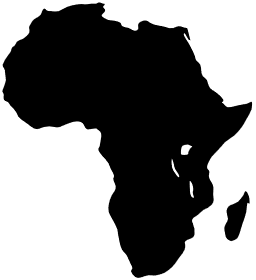 Figura 1. Título da figura .(TNR 11 alinhado à esquerda)Fonte: xxxxx / (Autor, data, p.)OBS. A Figura deverá estar em alta resolução e ser enviada também separadamente como um arquivo suplementar./ Figures must be sent in separate high definition files as supplementary materialReferências (ABNT) Não incluir linhas separando as referências / Do not use blank lines between referencesDissertações, teses, monografiasAUTOR. Título (em itálico): subtítulo (se houver). Ano de apresentação. Número de folhas. Tipo (p.ex.: Dissertação) (entre parênteses: nível e área de concentração; p.ex.: Mestrado em Lingüística Aplicada) - Nome da Faculdade, Nome da Universidade, Cidade, Ano da defesa.Livro:LARSEN-FREEMAN, D. Techniques and principles in language teaching. Oxford: Oxford University Press, 2002.Livro traduzido:MAINGUENEAU, D. Novas tendências em análise do discurso. Tradução de Freda Indursky. 3. ed. São Paulo: Cortez, 1997.Capítulo de livro:NUNES, M. B. C. Redescobrindo o papel do professor de leitura em língua estrangeira. In: CELANI, Maria A. A. (Org.). Ensino de segunda língua: redescobrindo as origens. São Paulo: EDUC, 1997. p. 107-132.Capítulo em livro organizado pelo próprio autor:CELANI, M. A. A. Ensino de línguas estrangeiras: olhando para o futuro. In: _____. (Org.). Ensino de segunda língua: redescobrindo as origens. São Paulo: EDUC, 1997. p. 147-161.Artigo de periódico:DAVIS, J. Reading literature in the foreign language: the comprehension/response connection. The French Review, v. 65, n. 3, p. 359-370, 1992.Artigo de periódico online:CANTERO, F. J. Complejidad y competência comunicativa. Revista Horizontes de Lingüística Aplicada, Brasília, v. 7, n. 1, 2008. Disponível em: ˂www.revistahorizontes.org.br˃. Acesso em 9 nov. 2009.Dissertação:CERVO, I. Z. S. Tradução e ensino de línguas. 2003. 220f. Dissertação (Mestrado em Lingüística Aplicada) - Instituto de Letras, Universidade de Brasília, Brasília, 2003.Trabalhos do mesmo autor são colocados em ordem cronológica; o nome deve ser repetido sempre:CELANI, M. A. A. Afinal, o que é lingüística aplicada? In: ______; PASCHOAL, Mara Z. de. (Orgs.). Lingüística aplicada: da aplicação da lingüística à lingüística transdisciplinar. São Paulo: EDUC, 1992. p. 15-25.CELANI, M. A. A. Ensino de línguas estrangeiras: olhando para o futuro. In: _____. (Org.). Ensino de segunda língua: redescobrindo as origens. São Paulo: EDUC, 1997. p. 147-161.Dados gerais obrigatórios:Sobrenomes de autores: Consideram-se como sobrenomes: sobrenome simples (KOCH); sobrenomes ligados por hífen (SERRANI-INFANTI); sobrenome + palavra que significa parentesco (ALMEIDA FILHO); substantivo + adjetivo (CASTELO BRANCO). No caso de autores de língua espanhola, usam-se os dois últimos sobrenomes (a não ser que o próprio autor use apenas um).Vários autores: dois ou três: separam-se por ponto-e-vírgula; mais de três: indica-se apenas o primeiro, seguido de "et al.".Editor(es)/Organizador(es)/Coordenador(es): após o(s) nome(s), escreve-se "(Ed.).", "(Org.)." ou "(Coord.).".Título: de artigo ou capítulo: digitado em corpo normal; de livro ou revista: digitado em itálico.Número de edição: indicar a edição de uma publicação (a partir da segunda), usando-se o idioma da publicação: 3. ed. (português, espanhol); 2nd ed. (inglês); 2e ed. (francês); 2. Aufl. (alemão); 2ª ed. (italiano).Local de publicação e editora: Exemplos:a) Brasília: Thesaurusb) (indica-se o estado quando o nome da cidade existir em mais de um) Campo Grande, MS: Ed. UFMSc) (havendo duas editoras) Campo Grande, MS: Ed. UFMS; São Paulo: Humanitas<AcknowledgmentHead>: Subtítulo para agradecimentos. <Acknowledgment>: Corpo de texto para agradecimentos.<ReferenceHead>: Subtítulo para referências bibliográficas. <Reference>: Referências bibliográficas.<fnAuthor-notesContributionsTitle>: Subtítulo Contribuição dos autores.<fnAuthor-notesContributions>: Contribuição dos autores.<AppendixHead>: Subtítulo para apêndice. <Appendix>: Corpo de texto para apêndice.Outras formatações (copiar e colar; depois, sobrescrever)/ other styles (copy and paste; then overwrite)<HEADING1>: PRIMEIRO NÍVEL DE TÍTULO.<Heading2>: Segundo nível de título.<Heading2Alt>: Segundo nível de título com menor espaçamento superior.<Heading3>: Terceiro nível de título.<Heading3Alt>: Terceiro nível de título com menor espaçamento superior.<Heading4>: Quarto nível de título.<Heading4Alt>: Quarto nível de título com menor espaçamento superior.<Heading5>: Quinto nível de título.<Paragraph>: Corpo do texto com identação.<ParagraphAlt>: Corpo do texto sem identação. Pode ser utilizado após equações para definir o significado das variáveis.<Equation>:Equação + tab (número)<BlockQuote>: Citação.<BulletList1>: Primeiro nível de lista de marcadores. Deve ser utilizado o marcador (-,*,•) + tab.<BulletList2>: Segundo nível de lista de marcadores. Deve ser utilizado o marcador (-,*,•) + tab.<BulletList3>: Terceiro nível de lista de marcadores. Deve ser utilizado o marcador (-,*,•) + tab.<DefinitionList1>: Primeiro nível de lista de definições.< DefinitionList2>: Segundo nível de lista de definições.< DefinitionList3>: Terceiro nível de lista de definições.<OrderedList1>: Primeiro nível de lista ordenada. Deve ser utilizada a numeração + tab.<OrderedList2>: Segundo nível de lista ordenada. Deve ser utilizada a numeração + tab.<OrderedList3>: Terceiro nível de lista ordenada. Deve ser utilizada a numeração + tab.Xxxxx (%)Xxxxx (f)XxxxxXxxx XXXXXXxxxXXXxXXXxxxXXXXXXxxxXXXXxXxxxXXxXXxxxxXxxxXxxxLorem ipsum dolor sit amet, consectetur adipiscing elit. Nulla tempor est et justo interdum, nec pulvinar urna sodales. Aenean magna nibh, efficitur eu libero id, pharetra rhoncus lorem. Lorem ipsum dolor sit amet, consectetur adipiscing elit. Nulla tempor est et justo interdum, nec pulvinar urna sodales. Aenean magna nibh, efficitur eu libero id, pharetra rhoncus lorem.Lorem ipsum dolor sit amet, consectetur adipiscing elit. Nulla tempor est et justo interdum, nec pulvinar urna sodales. Aenean magna nibh, efficitur eu libero id, pharetra rhoncus lorem.Lorem ipsum dolor sit amet, consectetur adipiscing elit. Nulla tempor est et justo interdum, nec pulvinar urna sodales. Aenean magna nibh, efficitur eu libero id, pharetra rhoncus lorem.Lorem ipsum dolor sit amet, consectetur adipiscing elit. Nulla tempor est et justo interdum, nec pulvinar urna sodales. Aenean magna nibh, efficitur eu libero id, pharetra rhoncus lorem.Lorem ipsum dolor sit amet, consectetur adipiscing elit. Nulla tempor est et justo interdum, nec pulvinar urna sodales. Aenean magna nibh, efficitur eu libero id, pharetra rhoncus lorem.